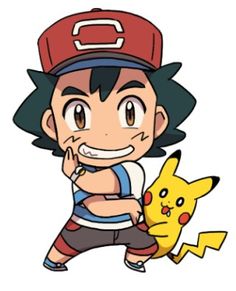 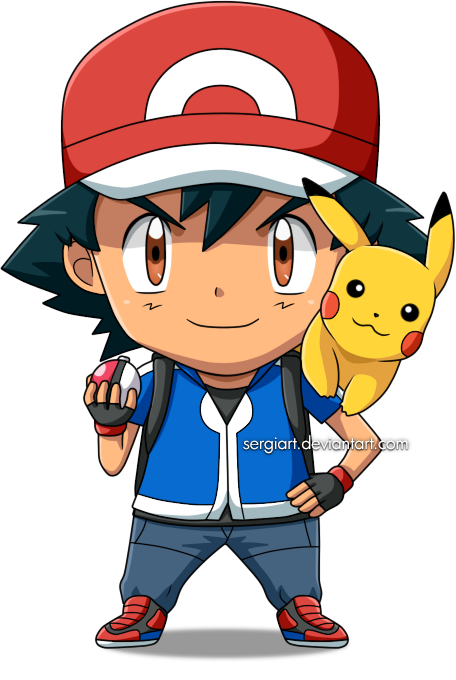 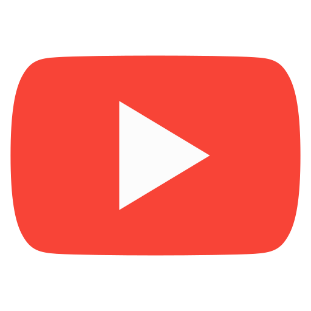 A continuación aprenderemos sobre el vocabulario que pudiste observar en le video anterior, esta vez cada uno con su significado en español:Grandpa: Abuelo                      Grandma: AbuelaDad: Papá                                Mom: MamáBrother: Hermano                     Sister: HermanaBaby: Bebe 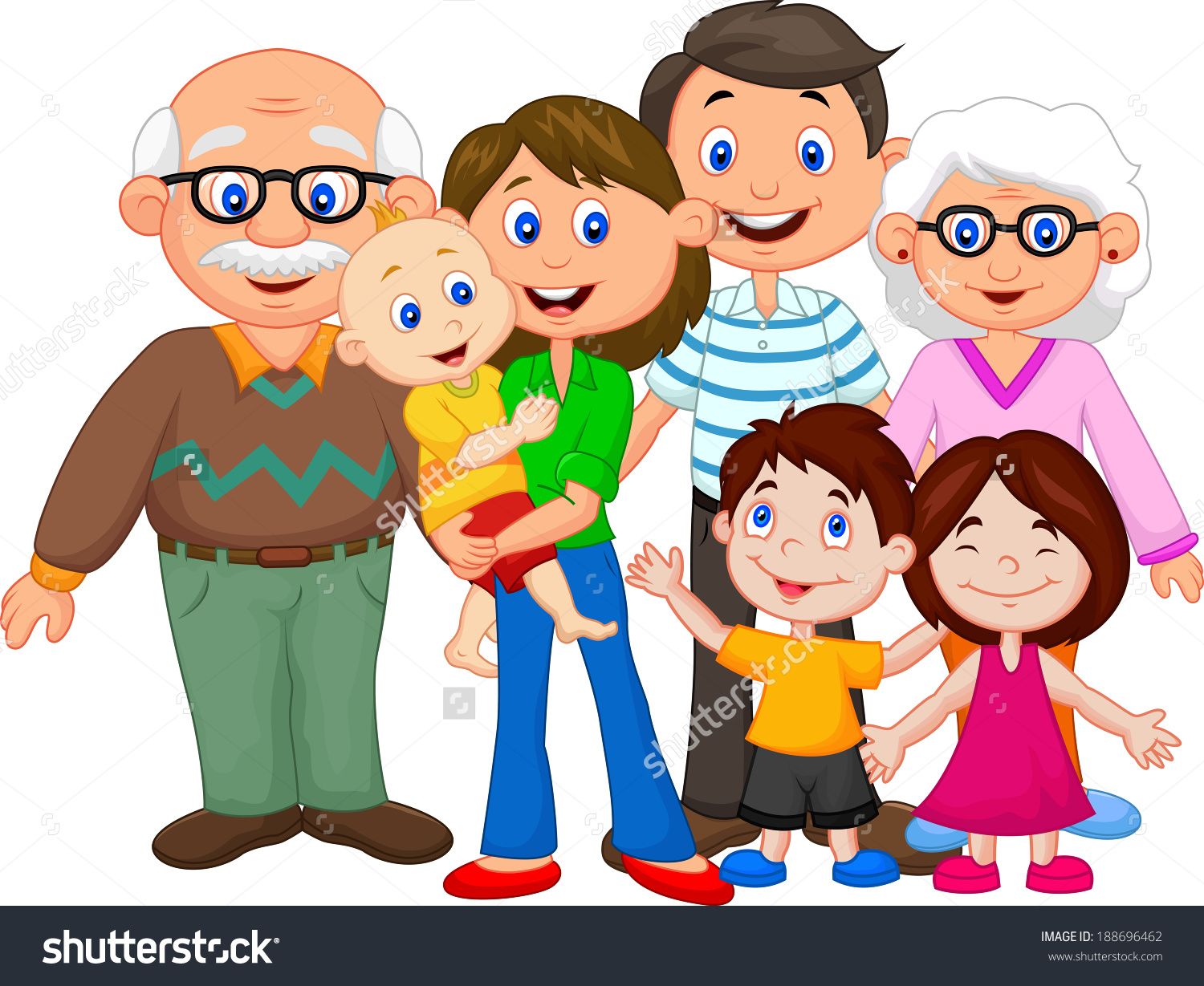 Activity: Escribe en los cuadros el nombre en inglés correspondiente de cada miembro de la familia que aparece en la foto.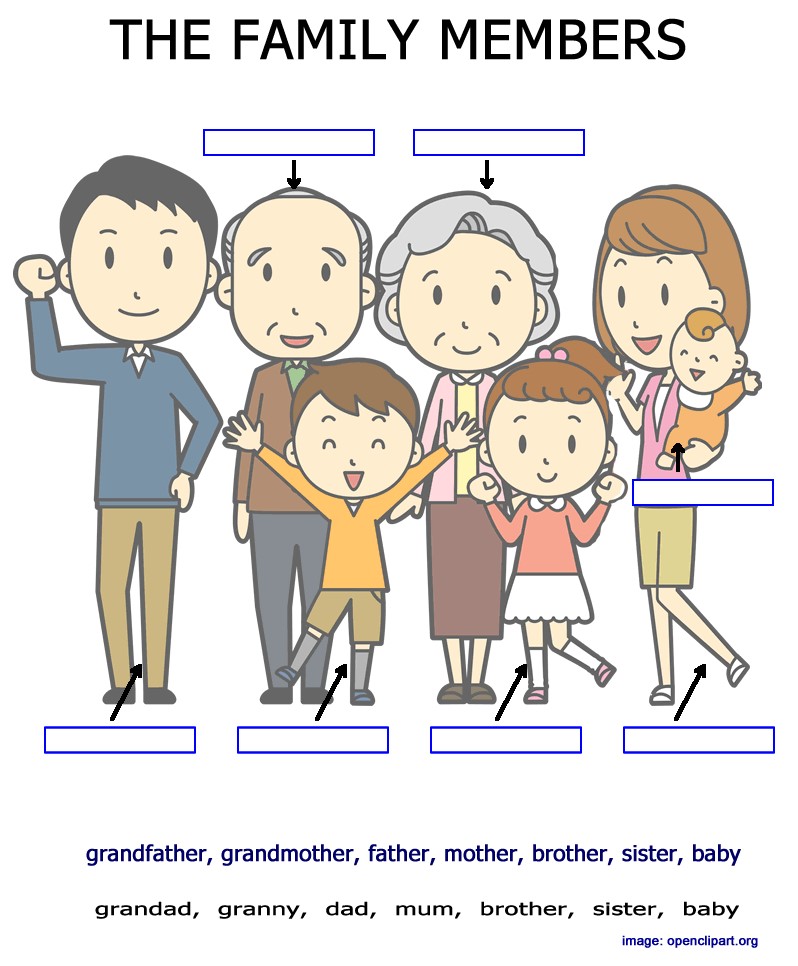 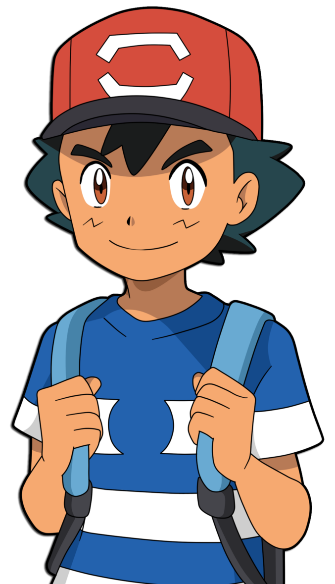 English worksheet unit ”My family and me ” N°7English worksheet unit ”My family and me ” N°7Name:Grade: 1°Date:Date:Objective: OA1 Comprender textos leídos por un adulto o en formato audiovisual, breves y simples, como: rimas y chants; canciones; cuentos; diálogos.Objective: OA1 Comprender textos leídos por un adulto o en formato audiovisual, breves y simples, como: rimas y chants; canciones; cuentos; diálogos.Class Objective: Identificar miembros de la familia y los asocian con su nombre en inglésClass Objective: Identificar miembros de la familia y los asocian con su nombre en inglésContents: Family membersContents: Family membersInstructions: Escribe la fecha y el objetivo de la clase y el contenido en tu cuaderno de inglés Para poder realizar esta guía es muy importante que sigas cada una de las instrucciones de los enunciados Instructions: Escribe la fecha y el objetivo de la clase y el contenido en tu cuaderno de inglés Para poder realizar esta guía es muy importante que sigas cada una de las instrucciones de los enunciados Fecha de entrega: esta guía debe ser enviada al correo del profesor pedro.rojas@colegio-josemanuelbalmaceda.cl más tardar el día lunes 18 de mayo.Fecha de entrega: esta guía debe ser enviada al correo del profesor pedro.rojas@colegio-josemanuelbalmaceda.cl más tardar el día lunes 18 de mayo.SOLUCIONARIO O RESPUESTA ESPERADASOLUCIONARIO O RESPUESTA ESPERADANÚMERO DE PREGUNTARESPUESTA1Se sugiere comparar las respuestas de la actividad con el vocabulario visto en la guía